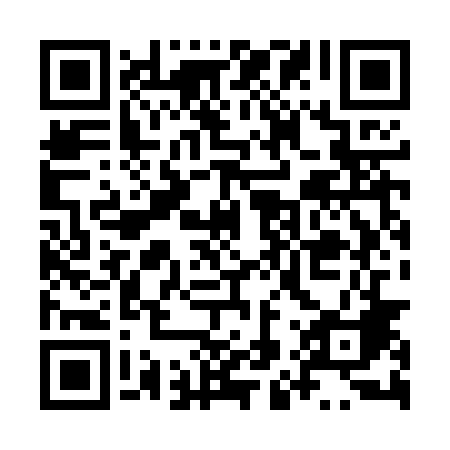 Ramadan times for Rzymsko, PolandMon 11 Mar 2024 - Wed 10 Apr 2024High Latitude Method: Angle Based RulePrayer Calculation Method: Muslim World LeagueAsar Calculation Method: HanafiPrayer times provided by https://www.salahtimes.comDateDayFajrSuhurSunriseDhuhrAsrIftarMaghribIsha11Mon4:154:156:0811:553:485:445:447:3012Tue4:134:136:0611:553:495:455:457:3213Wed4:114:116:0311:553:515:475:477:3314Thu4:084:086:0111:553:525:495:497:3515Fri4:064:065:5911:543:545:515:517:3716Sat4:034:035:5711:543:555:525:527:3917Sun4:004:005:5411:543:565:545:547:4118Mon3:583:585:5211:533:585:565:567:4319Tue3:553:555:5011:533:595:585:587:4520Wed3:533:535:4711:534:005:595:597:4721Thu3:503:505:4511:534:026:016:017:4922Fri3:473:475:4311:524:036:036:037:5123Sat3:453:455:4011:524:056:046:047:5324Sun3:423:425:3811:524:066:066:067:5525Mon3:393:395:3611:514:076:086:087:5726Tue3:373:375:3311:514:086:106:107:5927Wed3:343:345:3111:514:106:116:118:0128Thu3:313:315:2911:504:116:136:138:0429Fri3:283:285:2711:504:126:156:158:0630Sat3:253:255:2411:504:146:166:168:0831Sun4:234:236:2212:505:157:187:189:101Mon4:204:206:2012:495:167:207:209:122Tue4:174:176:1712:495:177:217:219:153Wed4:144:146:1512:495:197:237:239:174Thu4:114:116:1312:485:207:257:259:195Fri4:084:086:1112:485:217:277:279:216Sat4:054:056:0812:485:227:287:289:247Sun4:024:026:0612:475:237:307:309:268Mon3:593:596:0412:475:257:327:329:289Tue3:563:566:0212:475:267:337:339:3110Wed3:533:535:5912:475:277:357:359:33